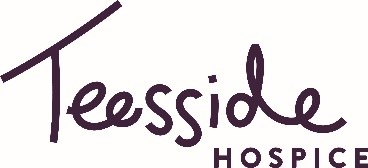 VolunteeringSupport your local HospiceFor 40 years, Teesside Hospice has cared for and supported local people suffering from advanced cancer and other life limiting illnesses. Over 3000 people and their families benefit from our care each year. All of our services are provided free of charge and without our volunteers this would not be possible.These are just a few examples of how we can match your skills to our needs. To find out more about how you can make a difference at Teesside Hospice, please get in touch today!Call 01642 811060 or 811141Visit: www.teessidehospice.orgwww.twitter.com/TeessideHospicewww.facebook.com/TeessideHospice Application FormAbout You:ReferencesYour references must have known you for at least two years (no family members).* As well as saving on postage costs, it really helps to speed up the process if we have email addresses. Your Availability Please indicate your availability for volunteering by ticking the appropriate boxes above.ConvictionsSome roles will require a Criminal Records Bureau check as in accordance with the Rehabilitation of Offenders Act 1974 which will be arranged by the Hospice.Let's Keep in TouchWe are so pleased that you’d like to help local people with a terminal illness to live as well as possible, for as long as possible. Thank you. We’re looking forward to keeping in touch with you by post and phone, sharing our news, events and appeals.Please let us know if you’re also happy to hear from us by email and text.Yes, I’d like to hear from you by email   Yes, I’d like to hear from you by textWe'll always keep your details safe; we won’t share them with any other organisations to use for their own purposes and we’ll only use them in accordance with our privacy policy. If you don’t want to hear from us, or change your mind about how we contact you, please let us know. You can email marketing@teessidehospice.co.uk  or call 01642 811145.Thank you for completing this application form. Please return the completed application form by email to volunteering@teessidehspice.co.uk or by post to: Volunteer Coordinator, Teesside Hospice, 1 Northgate Road, Middlesbrough, TS5 5NWUpon receipt, your application will be assessed and you will be contacted as soon as possible.Fundraise for usIf bungee jumping from the Transporter Bridge or running the Great North Run isn’t your thing, why not help behind the scenes? Whether it’s marshalling our Starlight Stroll or registering participants for events, with your support our events and appeals can be possible. We are sure there is a fundraising role to suit you, get in touch to find out more.Help our shopsWith charity shops throughout the area, retail is a major contributor towards the running costs of the Hospice. With many different roles to offer, our shops are a dynamic and exciting environment to be in. Build your skills and knowledge whilst providing our customers with a first class service.Work with your communityDo you have a group of like-minded friends that would like to help Teesside Hospice? Or do you visit your local shops often and would like to help us spread the word? The community plays such an important role in helping us to deliver our care and there are many ways you can volunteer to help people get involved and support their local Hospice.Help us careThe level of care to our patients is of upmost importance. Our registered doctors, physicians and nurses provide consultant led specialist palliative care to ensure we provide the best service possible. A small number of specialist volunteers support the care team; if you think you have the skills needed, please get in touch.Help us run smoothlyUtilise your business skills by supporting our strategic function. Maintaining databases, answering queries and being part of the office team allows us to raise even more funds.Drive for usOur patients and supporters are from all over the Teesside region so having drivers on hand is vital. Whether it is transporting our patients to Day Care or assisting the van team with our collection and delivery service, if you are a keen motorist, this may be the volunteer role for you.TitleFirst Name:Surname:Date of Birth:Address:Postcode:Home Telephone No: Mobile Number: Email address:Emergency Contact name and number: Tell us a bit about yourselfWhich areas of volunteering are you interested in?How did you hear about voluntary work for Teesside Hospice?Referee 1Referee 2Name: Address:Postcode:Tel:*Email:MondayTuesdayWednesdayThursdayFridaySaturdaySundayAM         PMAM          PMAM       PMAM         PMAM         PMAM        PMAM       PMDo you have any convictions? Yes/NoIf yes please give brief details (this may not necessarily exempt you from volunteering).